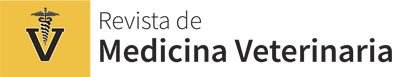 Reviewer InformationPeer Reviewer name: ___________________________________________Academic titles: ________________________________________________Passport number: _____________________Phone:  _______________________________________________________Address: ______________________________________________________Institutional affiliation: _______________________________Position: ____________________________Country: ____________________________Email:  ________________________________________________________ORCID: __________________________Google Scholar Citation profile: _______________________________H5: ___________________________________Evaluation FormTitle of the paper: _________________________________________1. Theoretical and methodological quality of content: ______________________________________________________________________________________________________________________________1.1 Please thick each box if the paper complies with the proper theoretical content quality (sufficient, relevant and up-to-date references properly articulated to the research problem and its results)  Accurate theoretical references Relevant theoretical references  Updated theoretical references Articulation between the theoretical frame, problem, and results1.2. Methodological quality of content (methodological design; techniques and instruments; context, population, samples, etc.)  Excellent   Good Acceptable Insufficient  2. Originality, innovation and contribution to knowledge (makes relevant contributions to the state of the art):  High Medium Low3. Relevance and utility for the scientific community (results are applicable to specific contexts, and contribute to the technical, scientific and academic debate)  Applicable Non applicable Relevant4. Style and use of language (Is it used in a scientific form? Is it straightforward language): ______________________________________________________________________________________________________________________________5. Relevance and use of references  References are relevant The use of Vancouver norms is accurate throughout the article The use of Vancouver references at the end is accurate6. Further comments or suggestions that might improve the document’s quality (theoretical, methodological, bibliographic, setting specific in the title of the document, etc.):______________________________________________________________________________________________________________________________7. Would you advice on any changes to the title of this paper?YesNo7.1. If so, what would be your recommendation: _______________________8. Advise to the Editor Accept this article with minor (or no) revisions as described in my report. Encourage major revisions as describes in my report.
 New evaluation of this paper. Reject this article without an option to resubmit.If you consider it relevant, you can add other valuable evaluation items to take them into account.Principio del formularioFinal del formulario